הקלנועית של נינה ונתן ליברמן  למכירה.קלנועית זוגית במצב מצויין, דגם L43, מבית גלגל יציב.בטריה חדשה וצמיגים חדשים. נקנתה לפני מספר חודשים בחברה בכפר תבור.2 מושבים נפרדים, עם כיסוי מלא לחורף, כידון מול הנהג,  צמיגים רחבים מאחור, וקוטר סיבוב ידידותי ונוח.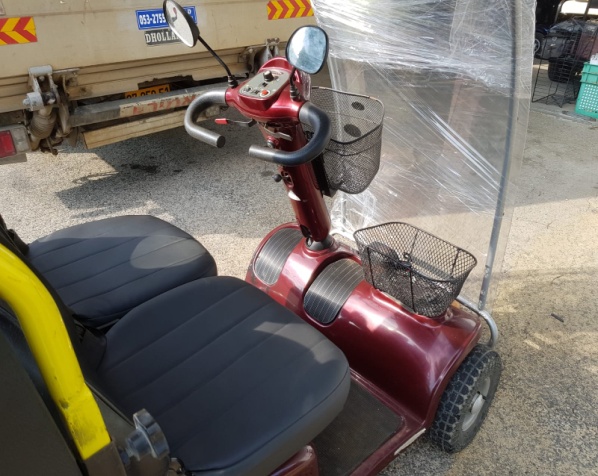 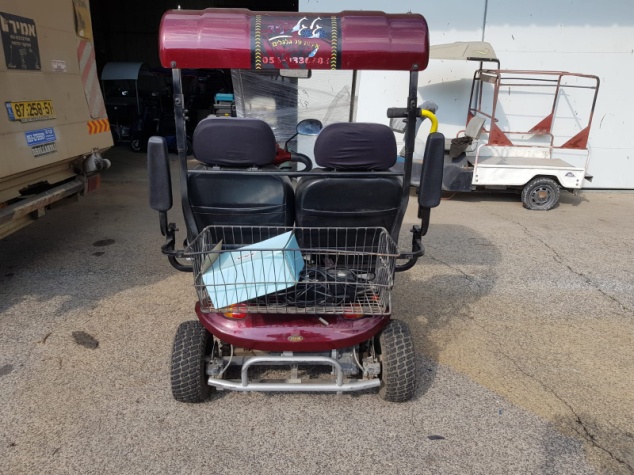 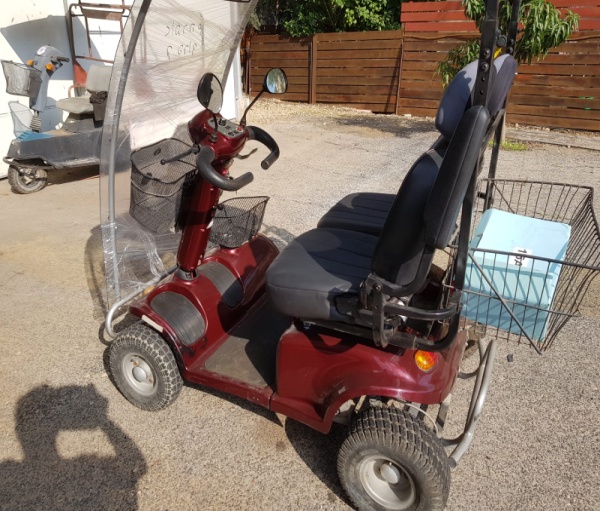 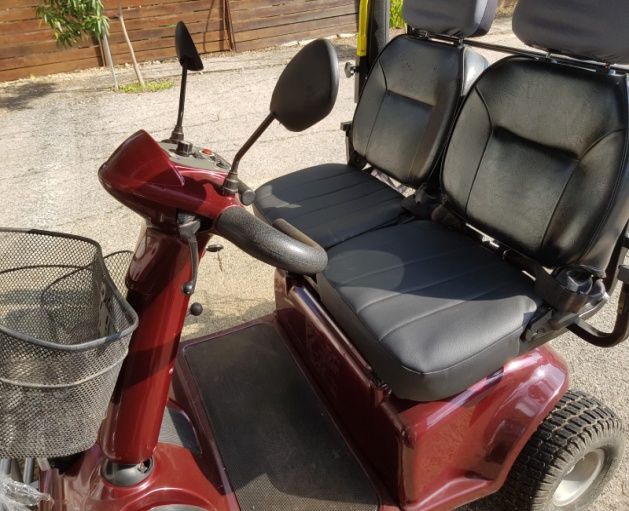 המעונינים מוזמנים לפנות לנירה שטרן (ליברמן) – 054-6161295.